Domáca úloha K10:	   Uhly trojuholníka 2 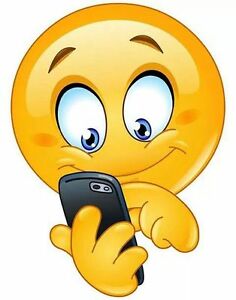 Vypočítajte všetky  vnútorné uhly trojuholníka ABC, ak  poznáš uhly:α´= 109°, β´= 130°.  Vyznačte ich do náčrtu.Výpočty:								Náčrt:α =......................................................................................................β=.......................................................................................................γ=.......................................................................................................Vypočítajte veľkosť vonkajších uhlov trojuholníka ABC, ak poznáš veľkosti 
jeho dvoch vnútorných uhlov:  		
α = 58°32´, β = 21°28´. Vyznačte ich do náčrtu.
Výpočty:								Náčrt:α´= ................................................................................................................β´=.................................................................................................................. musíš vypočítať aj γ =..........................................................................
 γ´ = ................................................................................................................Doplň tabuľku: Pomôcky:Vnútorné uhly sa píšu bez čiarok: α, β, γ 
a vonkajšie uhly sa píšu čiarkované:  α´, β´, γ´.Ak máš dva vnútorné uhly trojuholníka, tretí vypočítaš tak, že tie dva uhly odpočítaš od 180°, lebo súčet vnútorných uhlov v trojuholníku je 180°.Ak poznáš vnútorný uhol, jeho vonkajší vypočítaš tak, že vnútorný uhol odčítaš od 180°, pretože sú to susedné uhly a ich súčet je 180°.Ak poznáš vonkajší uhol, jeho vnútorný vypočítaš tak, že vonkajší uhol odčítaš od 180°, pretože sú to susedné uhly a ich súčet je 180°.Α105°70°Β42°Γα´120°β´84°114°γ´